PERFIL DE LA MARCA 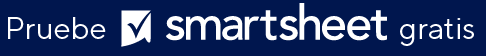 HOJA DE CÁLCULOResumen de 
la empresa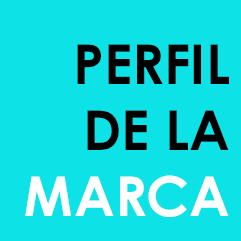 Su marca
como persona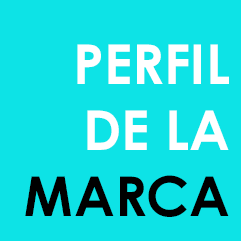 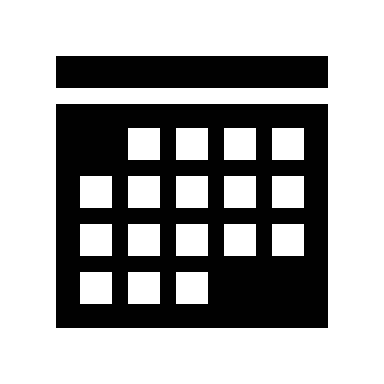 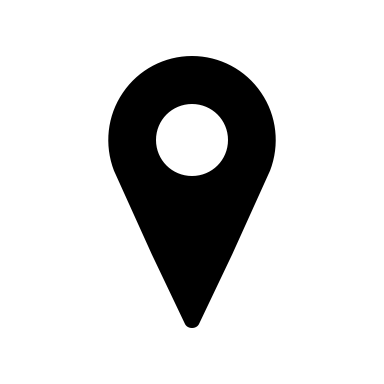 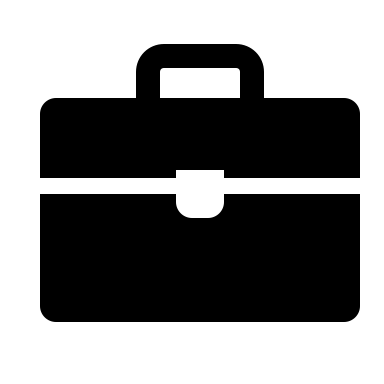 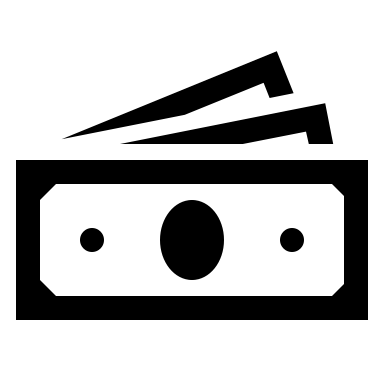 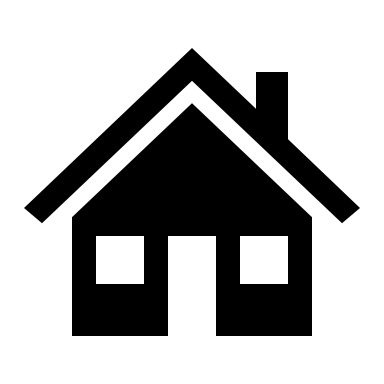 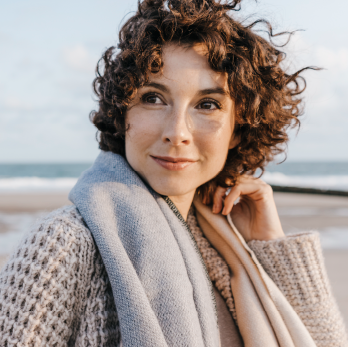 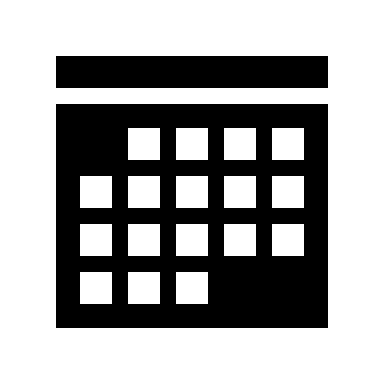 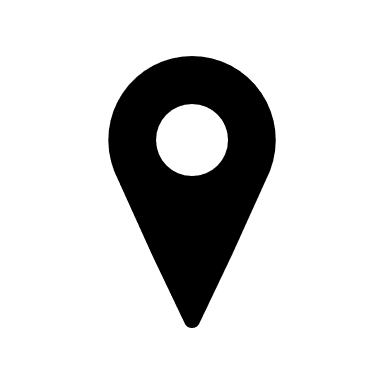 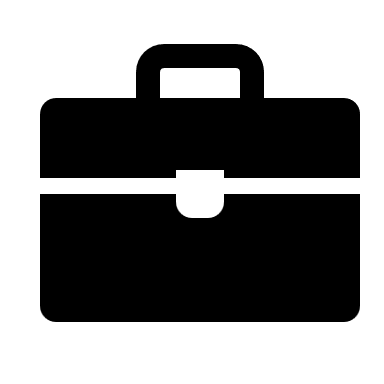 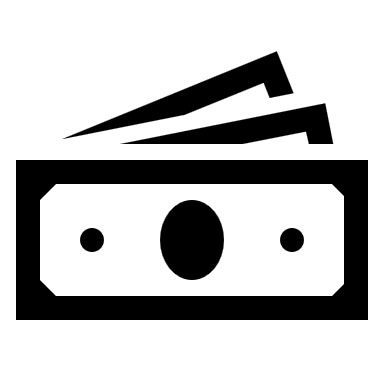 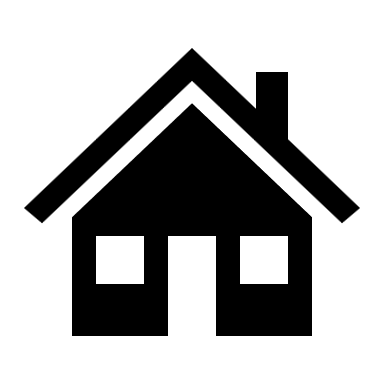 Rasgos de la personalidad 
de la marca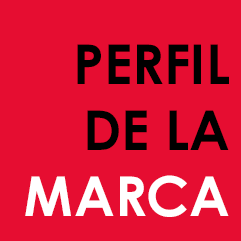 Clasifique su marca en función de los rasgos que son los más importantes para la marca y que mejor la describen. Aplique un puntaje del 1 al 10 a cada rasgo, siendo el 10 el más importante. Esto, 
pero no eso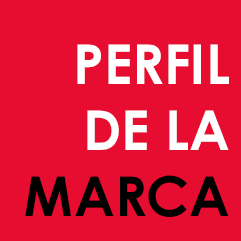 Elija adjetivos que describan las características clave de su marca. Ejemplo: Emotiva, pero no sensacional. Al final del ejercicio, elija las dos frases principales que reflejen su marca para perfeccionar el mensaje y la representación de la marca.Afiliaciones y creencias 
4de la marca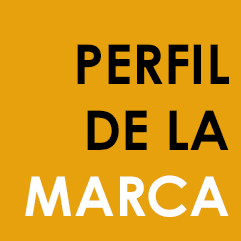 Voz de la 
marcaIdentidad 
visual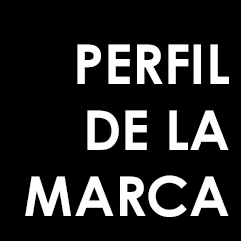 ColoresTipografíaLogotipoEscriba un breve resumen de lo que hace su empresa y para quién. Escriba una descripción de quién sería su marca si se tratase de una persona. Elija algunos adjetivos que describan claramente a este individuo. Incluya una fotografía para visualizar a una persona que representa a su marca. RASGOPUNTAJERASGOPUNTAJERASGOPUNTAJEAccesibleExclusivaSofisticadaAltruistaFemeninaEnérgicaAutoritativaAmigableEspiritualAudazDivertidaAlta tecnologíaBondadosaMasculinaPoca tecnologíaInteligenteMaduraSin tecnologíaCompetenteModernaTradicionalConservadoraAgradableCálidaCorporativaRefinadaMundanaConfiableProfesionalJuvenilRelajadaPeculiarVanguardistaRebeldeEleganteResistenteEstablecidaSeriaEmocionanteSinceraLOS 5 PRINCIPALES RASGOSRASGO 1RASGO 2RASGO 3RASGO 4RASGO 5Esto, pero no eso. Esto, pero no eso. Esto, pero no eso. pero nopero nopero nopero nopero nopero nopero nopero nopero nopero noLAS 2 FRASES PRINCIPALESFrase 1LAS 2 FRASES PRINCIPALESFrase 2¿A qué causas (políticas, sociales, religiosas, etc.) está vinculada su marca?¿Cuál es la relación de su marca con estas causas?¿Cómo ve el cliente ideal sus creencias?¿Estas creencias y afiliaciones son relevantes para su estrategia de gestión de marca pública?¿Cómo quiere que su marca haga sentir a la gente?¿Qué otra marca tiene una voz similar?¿Qué voz no atraería a su público objetivo?¿Quién sería su marca si fuera una celebridad?¿Qué hace que su voz sea diferente a la competencia?¿Cómo se representa visualmente la personalidad de su marca? RENUNCIATodos los artículos, las plantillas o la información que proporcione Smartsheet en el sitio web son solo de referencia. Mientras nos esforzamos por mantener la información actualizada y correcta, no hacemos declaraciones ni garantías de ningún tipo, explícitas o implícitas, sobre la integridad, precisión, confiabilidad, idoneidad o disponibilidad con respecto al sitio web o la información, los artículos, las plantillas o los gráficos relacionados que figuran en el sitio web. Por lo tanto, cualquier confianza que usted deposite en dicha información es estrictamente bajo su propio riesgo.